REQUERIMENTO N.º 2299/2018EMENTA: Informações sobre vazamento de água no Centro Comunitário do Jardim do Lago.Senhor Presidente,Senhores Vereadores:	O vereador FRANKLIN, no uso de suas atribuições legais, requer nos termos regimentais, após aprovação em Plenário, que seja encaminhado ao Exmo. Senhor Prefeito Municipal, os seguintes pedidos de informações: A Municipalidade tem conhecimento do vazamento de água na área  externa do Centro Comunitário do bairro Jardim do Lago, localizado na rua Mario Olivo?Já foi feito vistoria no referido local? Se sim, quais providências serão tomadas?Há previsão para solucionar o problema do referido local? Se sim, informar data.Justificativa: Este vereador, em atendimento à solicitação da Associação de Moradores, faz a presente propositura.Valinhos, 13 de novembro de 2018.Franklin Duarte de LimaVereador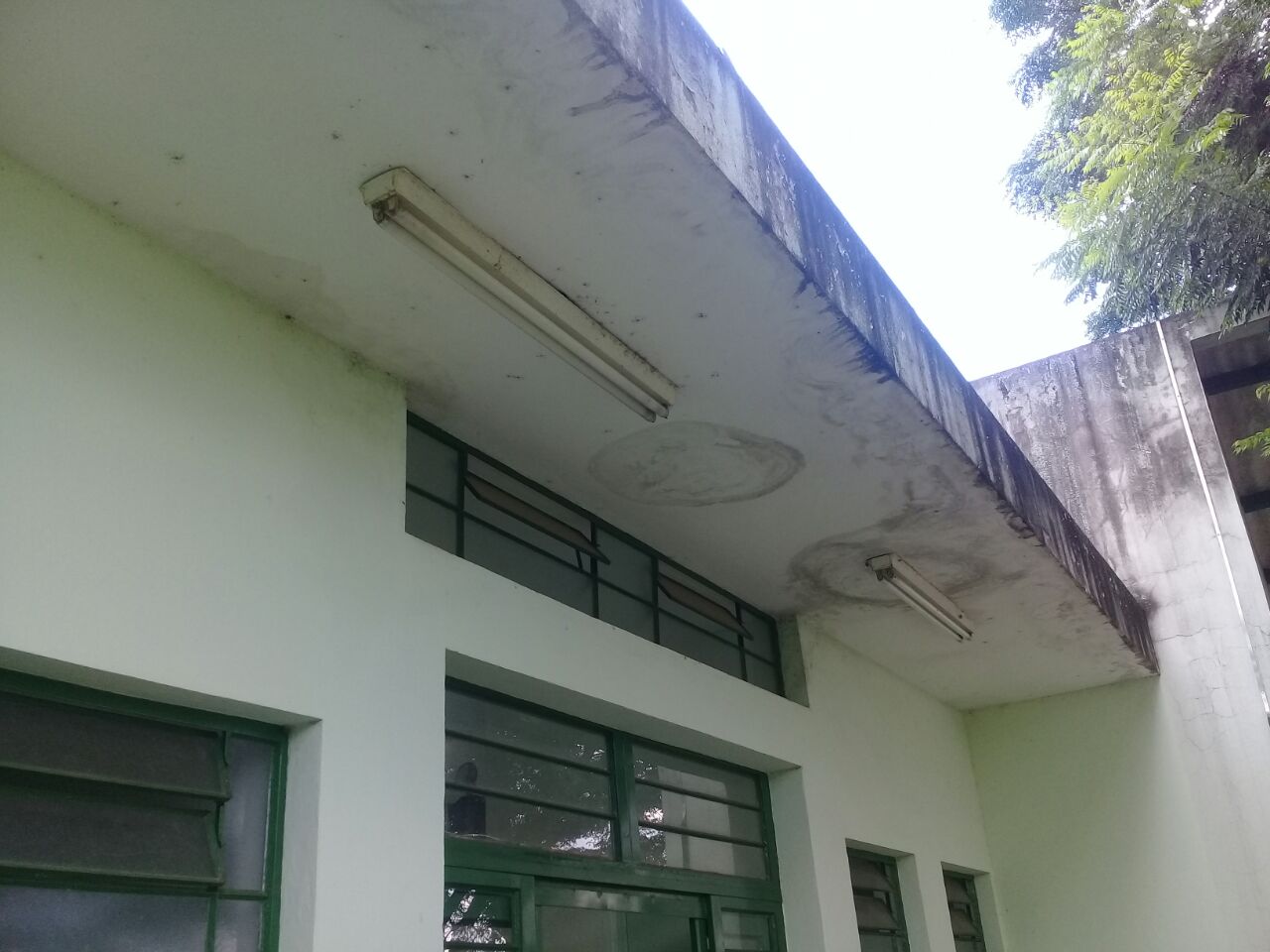 